 UNIVERSIDADE DE LISBOA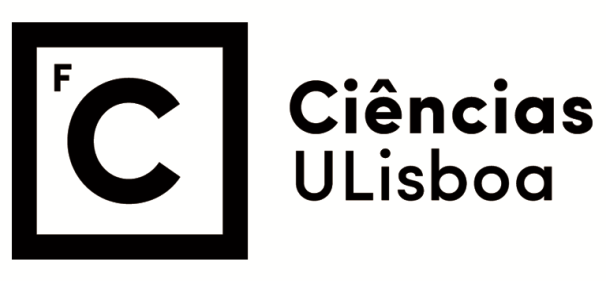 FACULDADE DE CIÊNCIASMEEAAssunto: Estrutura sugerida do documento de dissertaçãoAgradecimentos (opcional)NomenclaturaÍndice de conteúdoÍndice de figurasÍndice de tabelasIntroduçãoEnquadramento(a partir de 2019 todas as dissertações em que faça sentido devem ser relacionadas com os ODS – Objetivos de Desenvolvimento Sustentável, sugere-se incluir até 3 ODS relacionados com o tema da dissertação https://www.ods.pt/)Objetivos e perguntas de investigação(pelo menos 1, máximo recomendado até 3)Organização do documento(explicar a lógica da organização em termos do conteúdo de cada secção)Revisão bibliográficaMétodos(qual o método seguido para responder às perguntas de investigação?, o método pode incluir o recurso a uma metodologia reconhecida internacionalmente e já publicada por exemplo numa norma ISO)Resultados e discussão(gráficos e sua análise critica, ligação com a secção 2 da revisão bibliográfica)Conclusões e sugestões futuras(Aqui são dadas as respostas às perguntas de investigação)Referências(Reference manager recomendado Mendeley, aprendido nas aulas de métodos de investigação e projeto de dissertação)Anexos